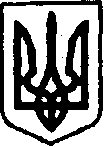 УКРАЇНАКЕГИЧІВСЬКА СЕЛИЩНА РАДАLХІІІ СЕСІЯ  VIII СКЛИКАННЯРІШЕННЯ29 листопада 2023 року	смт  Кегичівка  		                          № 8035   Про внесення змін до Комплексної програми      соціального    захисту населення  Кегичівської  селищної ради  на  2021 - 2024  роки Керуючись статтями  4, 10, 25-26, 42, 46, 59 Закону України «Про місцеве самоврядування в Україні», Кегичівська селищна радаВИРІШИЛА:1. Внести до Комплексної програми соціального захисту населення Кегичівської селищної ради на 2021-2024 роки, затвердженої рішенням                  ХVІ сесії Кегичівської селищної ради VІІІ скликання від 31 серпня 2021 року  № 2999 «Про затвердження Комплексної програми соціального захисту населення Кегичівської селищної ради на 2021-2024 роки» (зі змінами) наступні зміни:- підпункт 7.1.1 «Надання одноразової адресної грошової допомоги мешканцям Кегичівської селищної ради, які опинилися в скрутній життєвій ситуації (за зверненнями)» пункту 7 «Заходи щодо соціального захисту населення Кегичівської селищної ради на 2021-2024 роки» викласти в такій редакції «Надання адресної грошової допомоги» з 01 січня 2024 року;- збільшити обсяг фінансових ресурсів на виконання завдань на 2023 рік, передбачених підпунктом 7.1.3 «Надання соціальних гарантій фізичним особам, які надають соціальні послуги громадянам похилого віку, особам                         з інвалідністю, хворим, які нездатні до самообслуговування і потребують сторонньої допомоги»  пункту 7 «Заходи щодо соціального захисту населення Кегичівської селищної ради на 2021-2024 роки» на 15000 грн, що складатиме 910000 грн;- пункт 7 «Заходи щодо соціального захисту населення Кегичівської селищної ради на 2021-2024 роки доповнити підпунктом 7.1.13 «Надання одноразової адресної грошової допомоги для проходження опалювального сезону 2023/2024 року», яка здійснюється за окремим відповідним Порядком, що затверджується Кегичівською селищною радою, у сумі 500000 грн.2. Контроль за виконанням цього рішення покласти на постійну комісію     з питань бюджету, фінансів, соціально-економічного розвитку та комунальної власності Кегичівської селищної ради (голова комісії Вікторія ЛУЦЕНКО)      та на постійну комісію з гуманітарних питань, фізичної культури та спорту, молодіжної політики, охорони здоров’я та соціального захисту населення Кегичівської селищної ради (голова комісії Валентин ЧЕРНІКОВ).Кегичівський селищний голова		   оригінал підписано      Антон ДОЦЕНКО